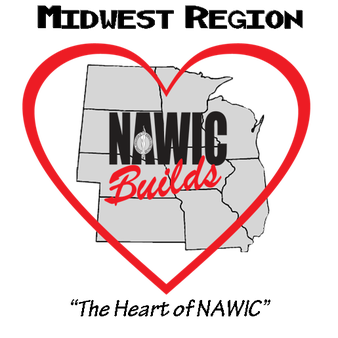 MIDWEST REGION NAWICMEMBER OF THE YEARGUIDELINES AND NOMINATION FORMThis award is given annually at the regional Forum of the Midwest Region.  The award recognizes a NAWIC Members with more than 3 years of membership who has been actively involved throughout the past year and has exemplified the spirit and purpose of NAWIC. All nominees must be a member in good standing and a member of the Midwest Region.   The member can be nominated by an individual or a chapter.Nominations must be received by the Regional Awards Chair on or before the due date.   Nominations may be mailed or e-mailed.   All nominations will be edited to erase any references as to the identity of the nominee and forwarded to a panel of judges as selected by the Chairman.  Judges are to be impartial and may include NAWIC members.NOMINATION FORMThe following member_________________________________________ has been nominated for consideration as Midwest Member of the Year.I certify that the information contained in the attached application is true to the best of my knowledge and the nominee is a member in good standing of the Midwest Region NAWIC.____________________________________________			________________________Signed									DateNOMINEE #____________MIDWEST REGION MEMBER OF THE YEARAPPLICATION FORMNominee joined NAWIC    _____________________(1 point per year with a max of 10)Chapter Offices Held			# of times(1 point for each year of service; max 10)President				_____________		Vice – President (or President-Elect)	_____________Secretary				_____________Treasurer				_____________Director				_____________Parliamentarian				_____________Membership Recruitment		______________(1 for each member recruited; max 15)Chapter Involvement(2 points for each chairmanship, 1 point for committee member; max 10)Committees Chaired			______________(2 points per chairmanship per year))Committees served upon		______________(1 point per committee per year)Other					______________(1 point)Regional Involvement:(max 15)Attended Fall Conference		_____________(3 points for each conference)Attended Annual Forum			_____________(4 points for each Forum)Chaired Regional Committee		______________(3 points for each chairmanship)NOMINEE #____________National Involvement(Max 10 Points)Attended AMEC				_______________(2 points for each year)National Committee Chair		_______________(2 points for each chair/year)Other					------------------------ ( 2 points; ex Attended Out of Region Event)	NEF Certifications (1 point each)	 CIT_____ CIS_______CBT______CDS_____CCA_____Other Construction and/or community services activities  (Max points 5)	_______________________________________________________________________________________________________________________________________________________________________________________________________________________________________________________________Essay in 300 words or less.   Why should this member be chosen as Midwest Region Member of the Year?(1-20 points)		